INSTRUMEN ANGKET RESPON SISWA SETELAH MENGGUNAKAN BAHAN AJAR KIMIA INTERAKTIF BERBASIS AUGMENTED REALITY  PADA SUBMATERI IKATAN KOVALEN(Siswa)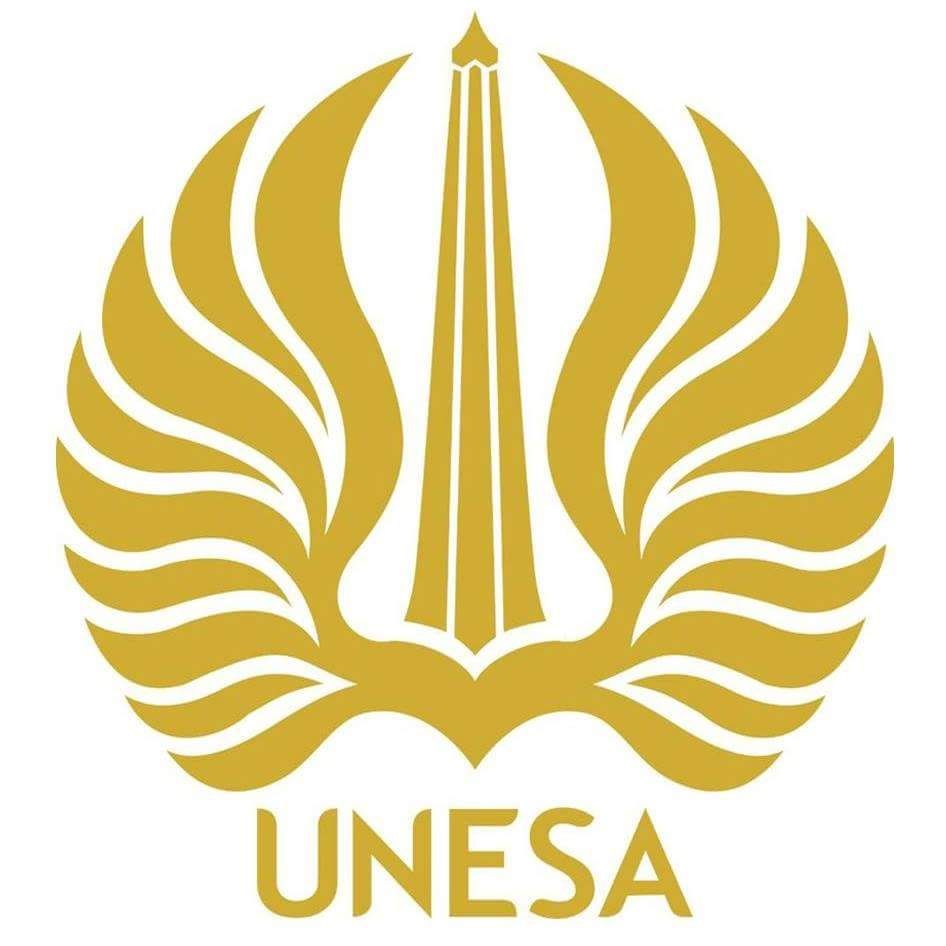 OLEH:Aflah Farchan RizqullahNIM 17030194002

UNIVERSITAS NEGERI SURABAYA
FAKULTAS MATEMATIKA DAN ILMU PENGETAHUAN ALAM
JURUSAN KIMIAPRODI PENDIDIKAN KIMIA
2020Petunjuk:Jawaban yang anda berikan tidak akan berpengaruh pada nilai, mohon untuk mengisi angket ini dengan jujur. Berilah tanda (√) pada pilihan jawaban yang sesuai dengan keadaan yang sebenarnya.Pesan dan kesan saat menggunakan bahan ajar berbasis augmented reality ini........................................................................................................................................................................................................................................................................................................................................................................................................................................................................................................................................................................................................................ Surabaya,.................................(..............................................)TujuanNoPernyataanSetuju ?Setuju ?TujuanNoPernyataanYaTidakUntuk mengetahui kemudahan siswa dalam menggunakan aplikasi1. *Saya mengalami kesulitan dalam meng-install aplikasi iniUntuk mengetahui kemudahan siswa dalam menggunakan aplikasi2.Saya dapat mengoperasikan media yang dikembangkan dengan baikUntuk mengetahui kebahasaan dalam bahan ajar3.Informasi dalam bahan ajar yang dikembangkan mudah dipahamiUntuk mengetahui kebahasaan dalam bahan ajar4.Tulisan atau jenis teks yang digunakan dalam bahan ajar dapat terbaca dengan baikUntuk mengetahui kebahasaan dalam bahan ajar5.*Petunjuk yang digunakan dalam mengkonfigurasikan aplikasi dengan bahan ajar sulit dipahamiUntuk mengetahui kemanfaatan bahan ajar6.Pembelajaran menggunakan “Bahan Ajar Berbasis Augmented Reality” dapat membantu saya memahami konsep submateri ikatan kovalenUntuk mengetahui kemanfaatan bahan ajar7.*Saya sulit memahami bentuk ikatan kovalen dengan adanya objek 3D yang nyata.Untuk mengetahui ketertarikan siswa dalam menggunakan “Bahan Ajar Berbasis Augmented Reality” sebagai media pembelajaran8.Saya merasa tertarik dengan “Bahan Ajar Berbasis Augmented Reality”Untuk mengetahui ketertarikan siswa dalam menggunakan “Bahan Ajar Berbasis Augmented Reality” sebagai media pembelajaran9.Penggunaan teknologi Augmented Reality sangat sesuai digunakan dalam pembelajaran kimiaUntuk mengetahui ketertarikan siswa dalam menggunakan “Bahan Ajar Berbasis Augmented Reality” sebagai media pembelajaran10.*Pembelajaran menggunakan “Bahan Ajar Berbasis Augmented Reality” terasa biasa saja seperti pembelajaran lain.